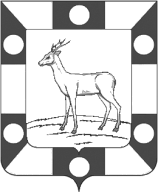 ГЛАВАгородского ПОСЕЛЕНИЯ Петра дубрава МУНИЦИПАЛЬНОГО РАЙОНА Волжский САМАРСКОЙ ОБЛАСТИПОСТАНОВЛЕНИЕот 18.12.2018г. № 155О предоставлении разрешения на условно разрешенный вид использования земельных участков с кадастровыми номерами: 63:17:0302012:0020; 63:17:0302012:365Рассмотрев заключение комиссии по подготовке ПЗЗ,   в соответствии со ст. 39 Градостроительного кодекса Российской Федерации, Федеральным законом от 06.10.2003 № 131-ФЗ «Об общих принципах организации местного самоуправления в Российской Федерации», руководствуясь Уставом городского поселения Петра Дубрава муниципального района Волжский Самарской области, Правилами землепользования и застройки городского поселения Петра Дубрава муниципального района Волжский Самарской области, утвержденными решением Собрания представителей городского поселения Петра Дубрава муниципального района Волжский Самарской области от 24.12.2013 № 122, ПОСТАНОВЛЯЮ:Предоставить разрешения на условно разрешенный вид использования земельного участка «личное подсобное хозяйство»  в отношении земельных участков:            -  с кадастровым номером: 63:17:0302012:0020 по адресу: Самарская область, Волжский район, п.г.т. Петра Дубрава, ул.Партизанская д.11 ( СТД «Дубрава» участок №176).               -с кадастровым номером 63:17:0302012:365 по адресу: Самарская область, Волжский район, п.г.т. Петра Дубрава, СТД «Дубрава» участок №701.Опубликовать настоящее постановление в печатном средстве информации  г.п. Петра Дубрава  «Голос Дубравы».Настоящее постановление вступает в силу с момента его принятия.Главагородского поселения                                                       В.А.КрашенинниковБибаев 2262888 